Publicado en Madrid el 10/05/2022 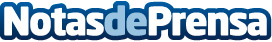 La propuesta de Menamobel, casas modernas, funcionales y tecnológicasLas tendencias apuntan a estilos más definidos, espacios polivalentes en los que los muebles de estilo moderno combinan con las nuevas tecnologíasDatos de contacto:Menamobel655174313Nota de prensa publicada en: https://www.notasdeprensa.es/la-propuesta-de-menamobel-casas-modernas Categorias: Interiorismo Madrid Mobiliario Innovación Tecnológica Construcción y Materiales http://www.notasdeprensa.es